ExposÉs sur les conditions et limitations relatives À l’autorisation de l’obtenteur À l’Égard du matÉriel de reproduction ou de multiplicationDocument établi par le Bureau de l’UnionAvertissement : le présent document ne représente pas les principes ou les orientations de l’UPOVRésumé	L’objet du présent document est d’inviter le Comité administratif et juridique (CAJ) à examiner :a)	les exposés présentés par la European Seed Association (ESA) et l’International Seed Federation (ISF) sur les conditions et limitations relatives à l’autorisation de l’obtenteur à l’égard du matériel de reproduction ou de multiplication, comme indiqué au paragraphe 5 ;  etb)	la nécessité de procéder à une révision des conseils actuels sur les conditions et limitations relatives à l’autorisation de l’obtenteur à l’égard du matériel de reproduction ou de multiplication.Rappel	À sa soixante-quatorzième session tenue à Genève les 23 et 24 octobre 2017, le Comité administratif et juridique (CAJ) est convenu, après examen des commentaires figurant dans le document CAJ/74/2 “Élaboration de documents d’information concernant la Convention UPOV”, d’inclure les trois points ci-après dans le programme de sa soixante-quinzième session et d’inviter les membres et les observateurs à présenter leurs points de vue sur les questions de fond indiquées :“a)	Variétés essentiellement dérivéesi)	caractères essentielsii)	principalement dérivéesiii)	dérivation indirecte, y compris par rapport aux lignées parentales et aux hybridesiv)	évaluation des variétés essentiellement dérivéesb)	Conditions et limitations relatives à l’autorisation de l’obtenteur à l’égard du matériel de reproduction ou de multiplication	-	exemples appropriés de conditions et de limitationsc)	Étendue de la protection provisoire”	Compte tenu de ce qui précède, le CAJ examinera la nécessité de procéder à une révision des conseils actuels.Exposés sur les conditions et limitations relatives À l’autorisation de l’obtenteur À l’égard du matériel de reproduction ou de multiplication	Le 30 avril 2018, la circulaire de l’UPOV E-18/045 a été diffusée afin d’inviter les membres et les observateurs à donner leur point de vue sur les questions évoquées au paragraphe 2.	En réponse à la circulaire de l’UPOV E-18/045, la European Seed Association (ESA) et l’International Seed Federation (ISF) ont confirmé leur intention de présenter des exposés sur les conditions et limitations relatives à l’autorisation de l’obtenteur à l’égard du matériel de reproduction ou de multiplication.  Les exposés seront publiés dans la section du site Web de l’UPOV consacrée à la soixante-quinzième session du CAJ.	Le CAJ est invité à examinera)	les exposés présentés par la European Seed Association (ESA) et l’International Seed Federation (ISF) sur les conditions et limitations relatives à l’autorisation de l’obtenteur à l’égard du matériel de reproduction ou de multiplication, comme indiqué au paragraphe 5 ;  etb)	la nécessité de procéder à une révision des conseils actuels sur les conditions et limitations relatives à l’autorisation de l’obtenteur à l’égard du matériel de reproduction ou de multiplication.[Fin du document]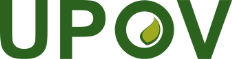 FUnion internationale pour la protection des obtentions végétalesComité administratif et juridiqueSoixante-quinzième session
Genève, 31 octobre 2018CAJ/75/4Original:  anglaisDate:  11 octobre 2018